Location of selected sites for infrastructuresGeneral map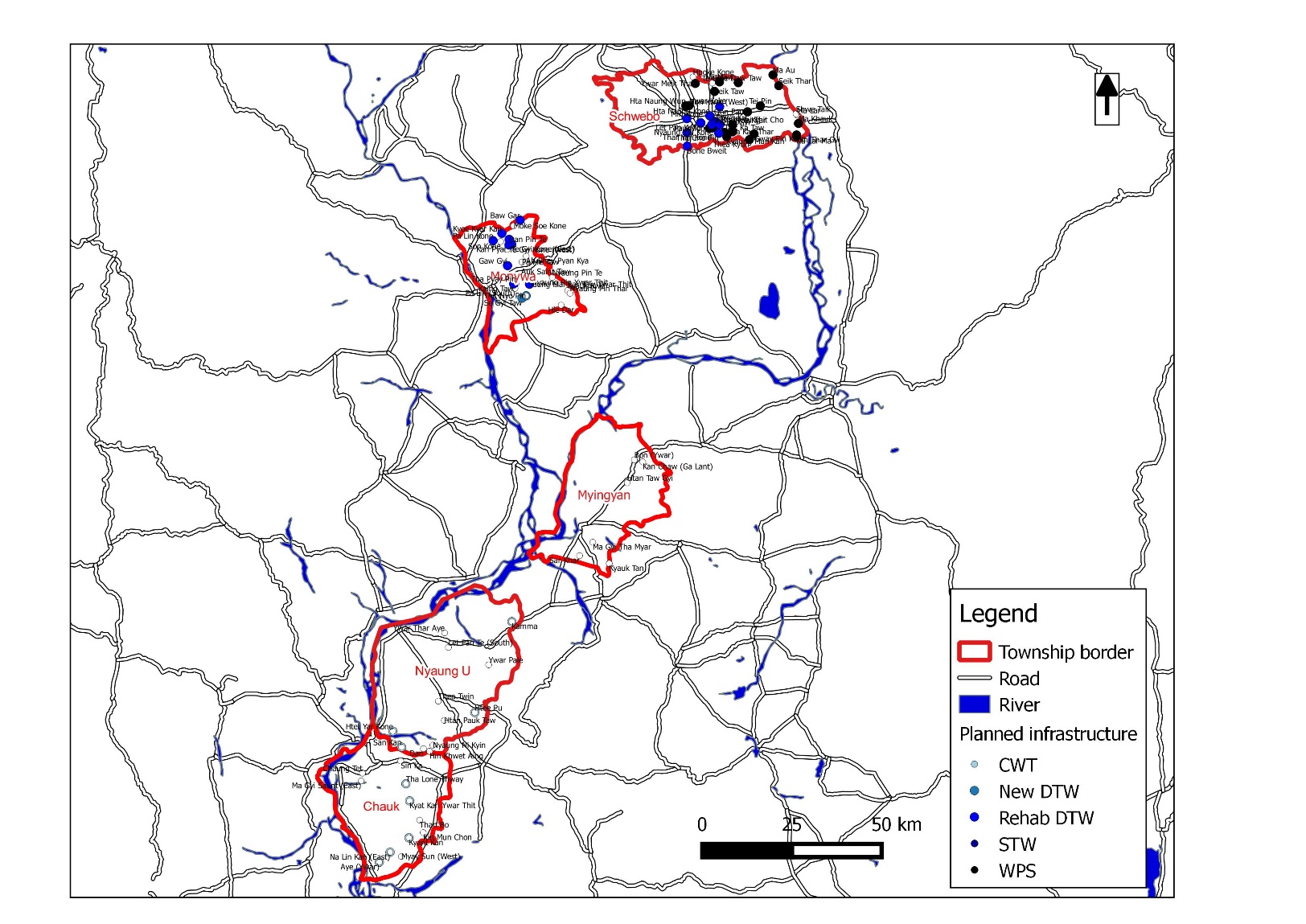 Chauk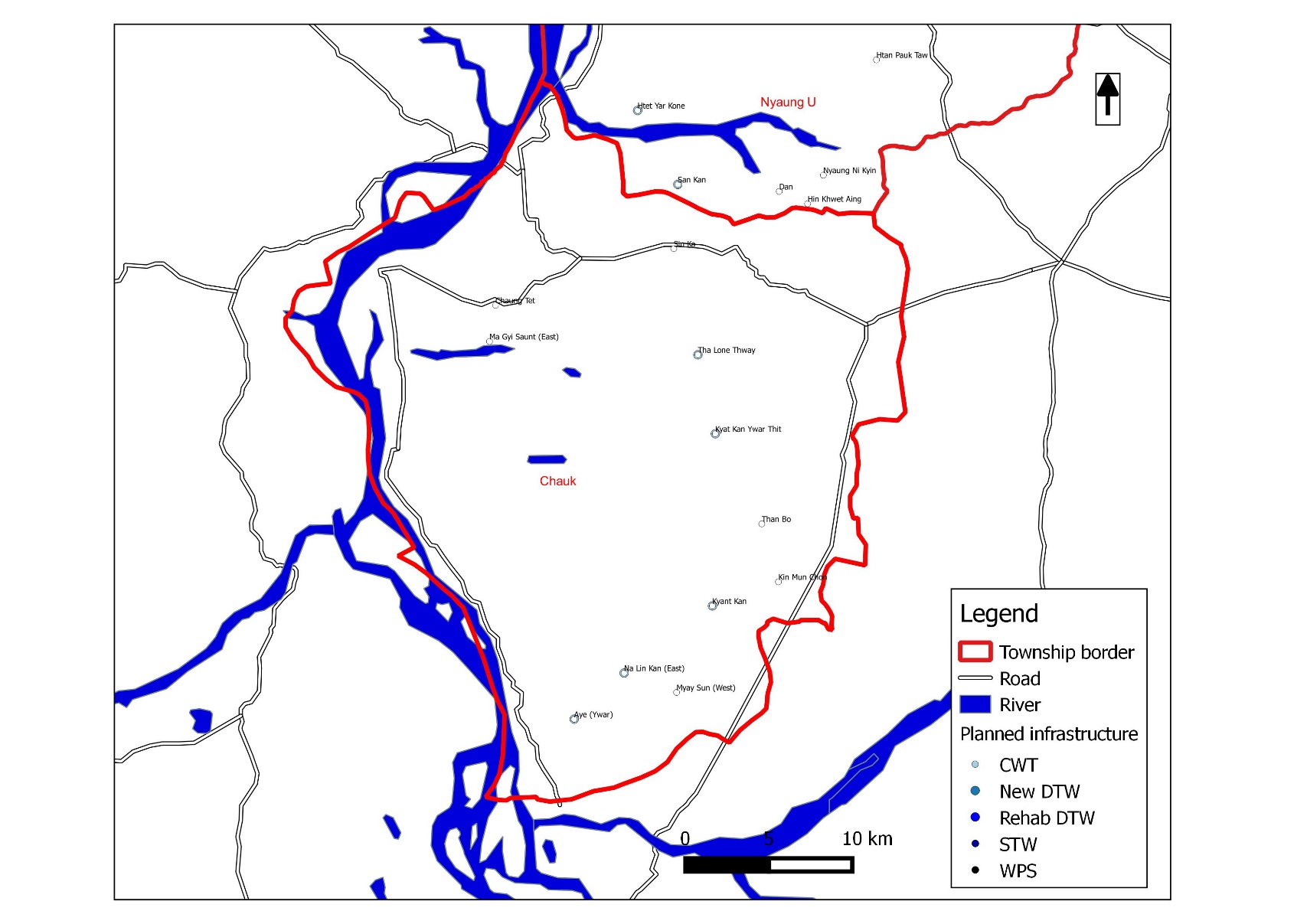 Nyaung U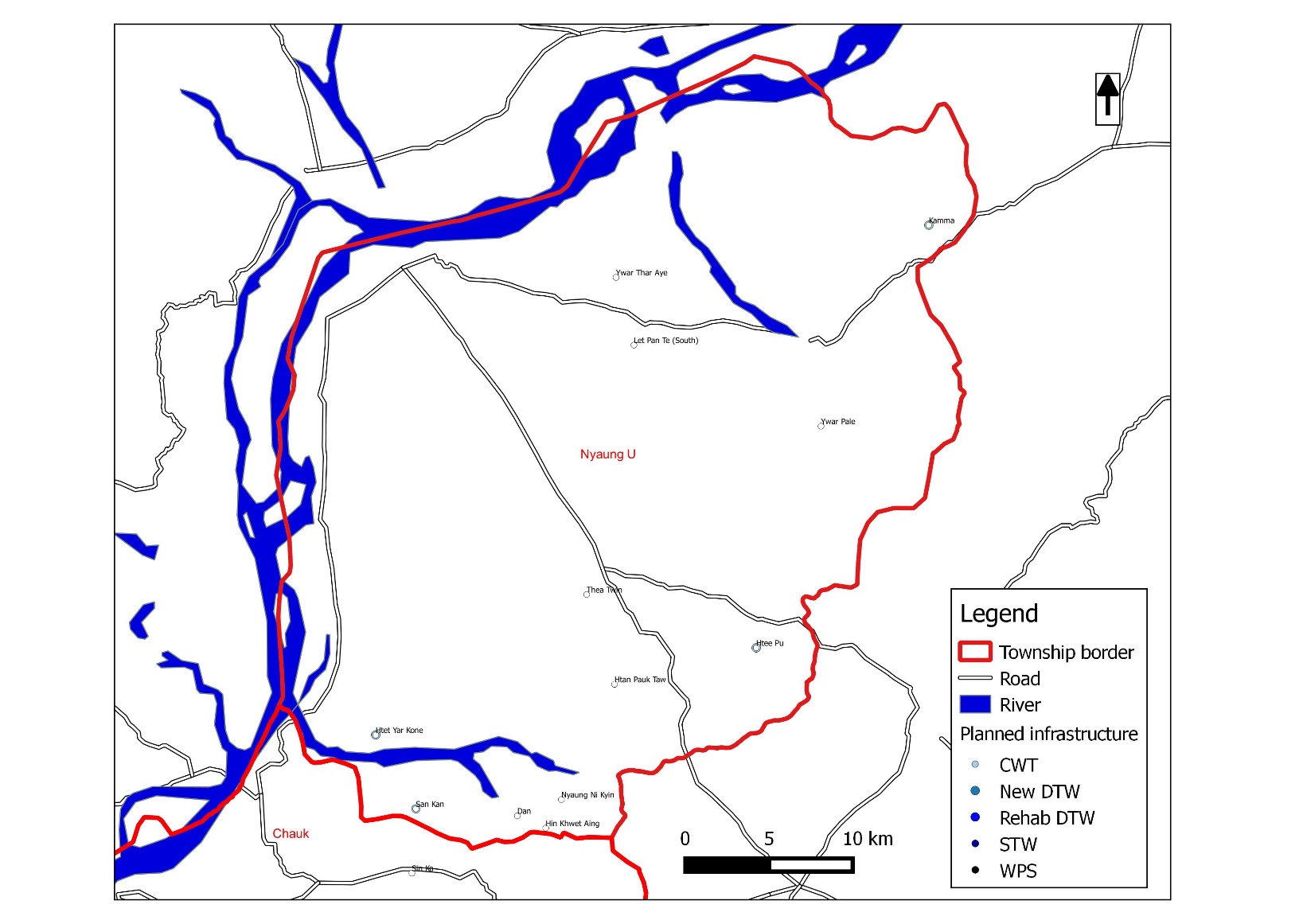 Myingyan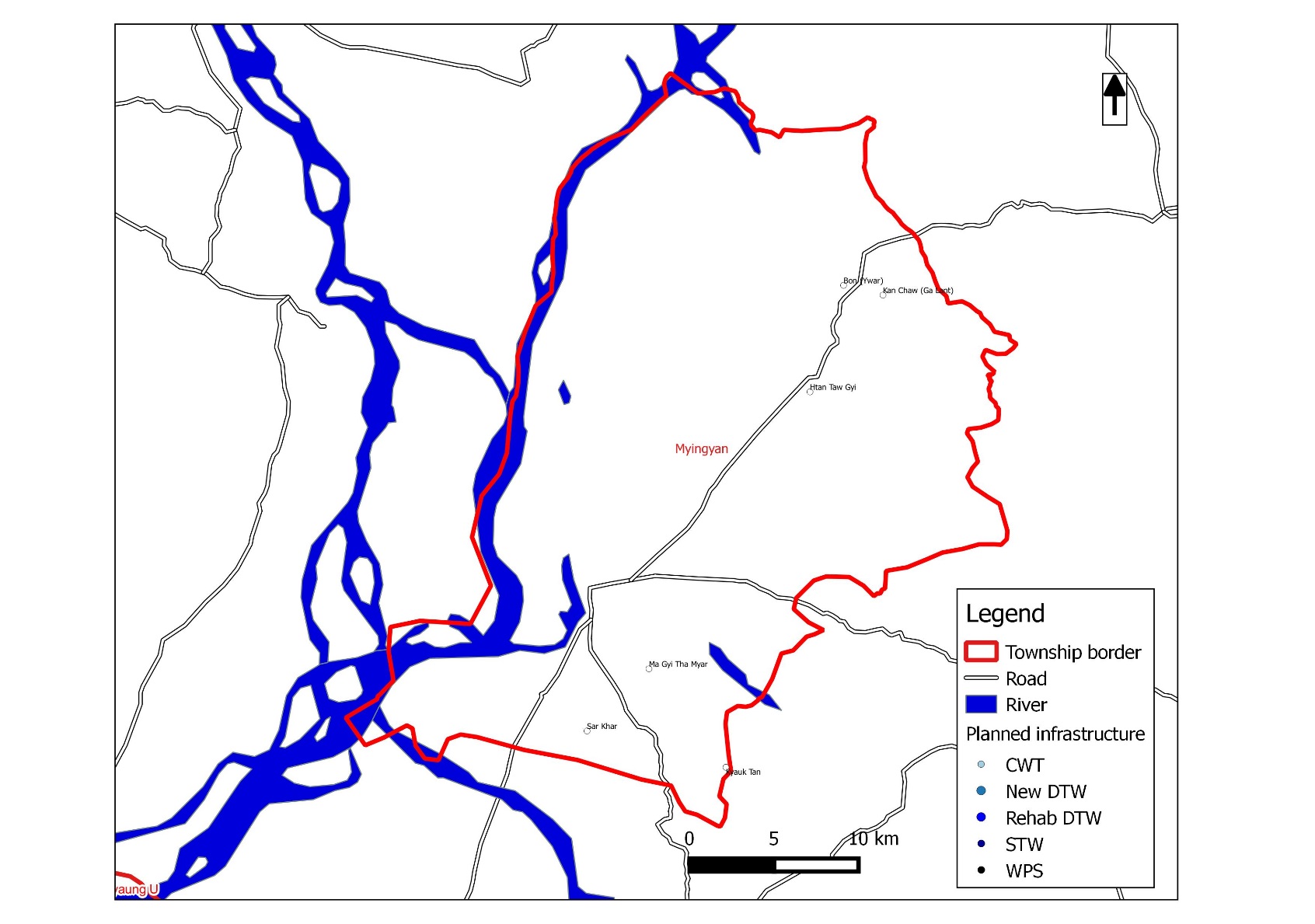 Shwebo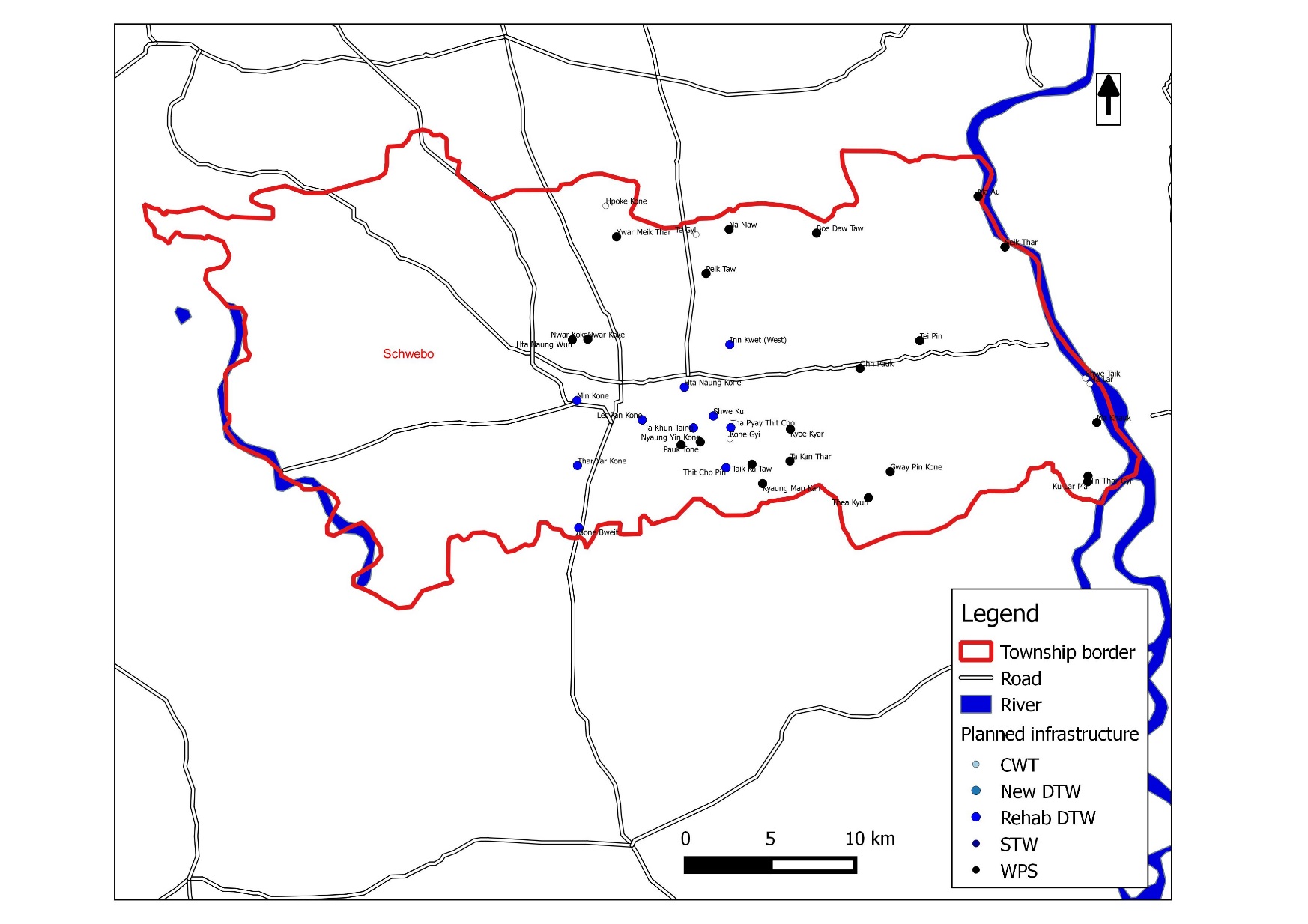 Monywa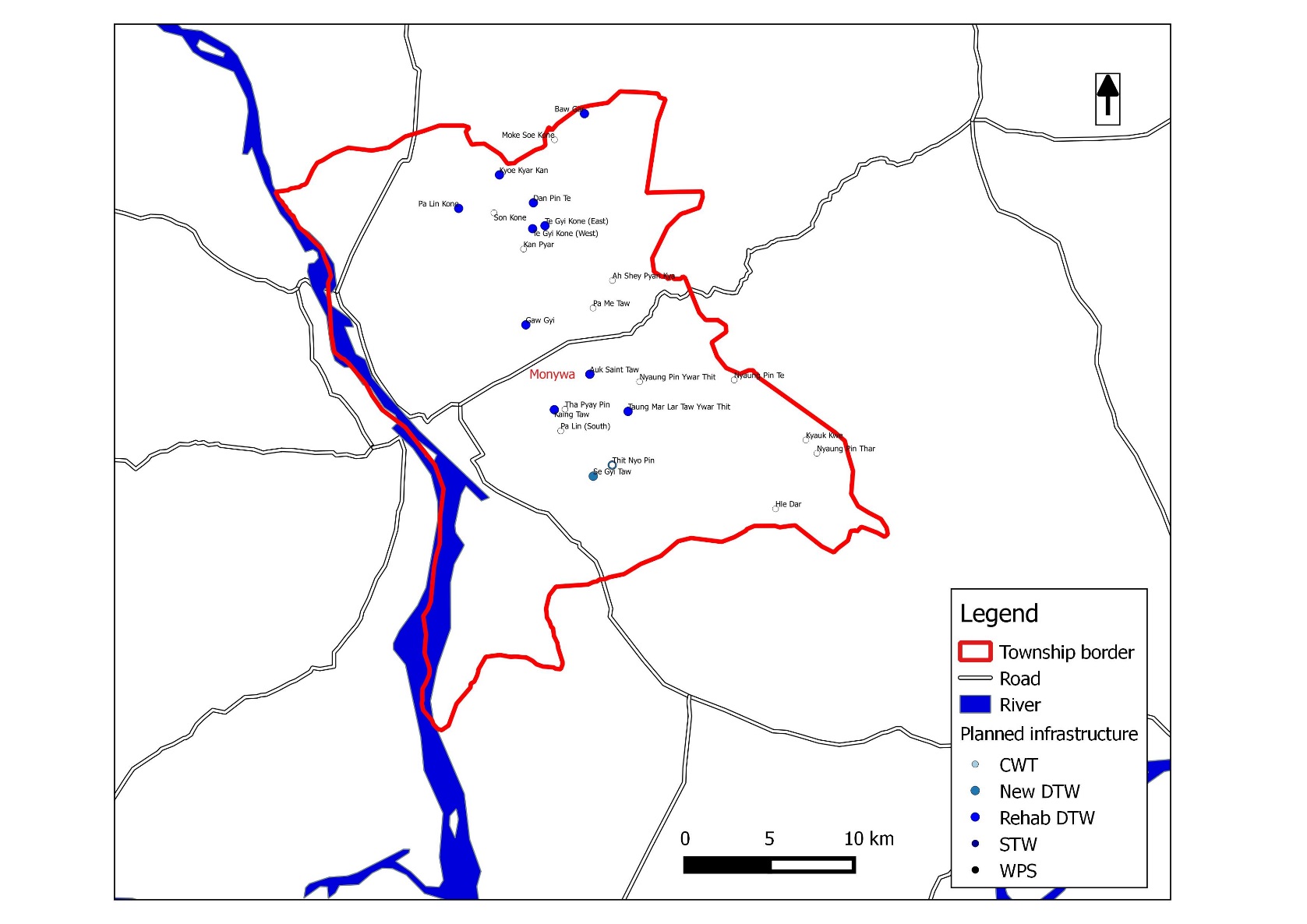 